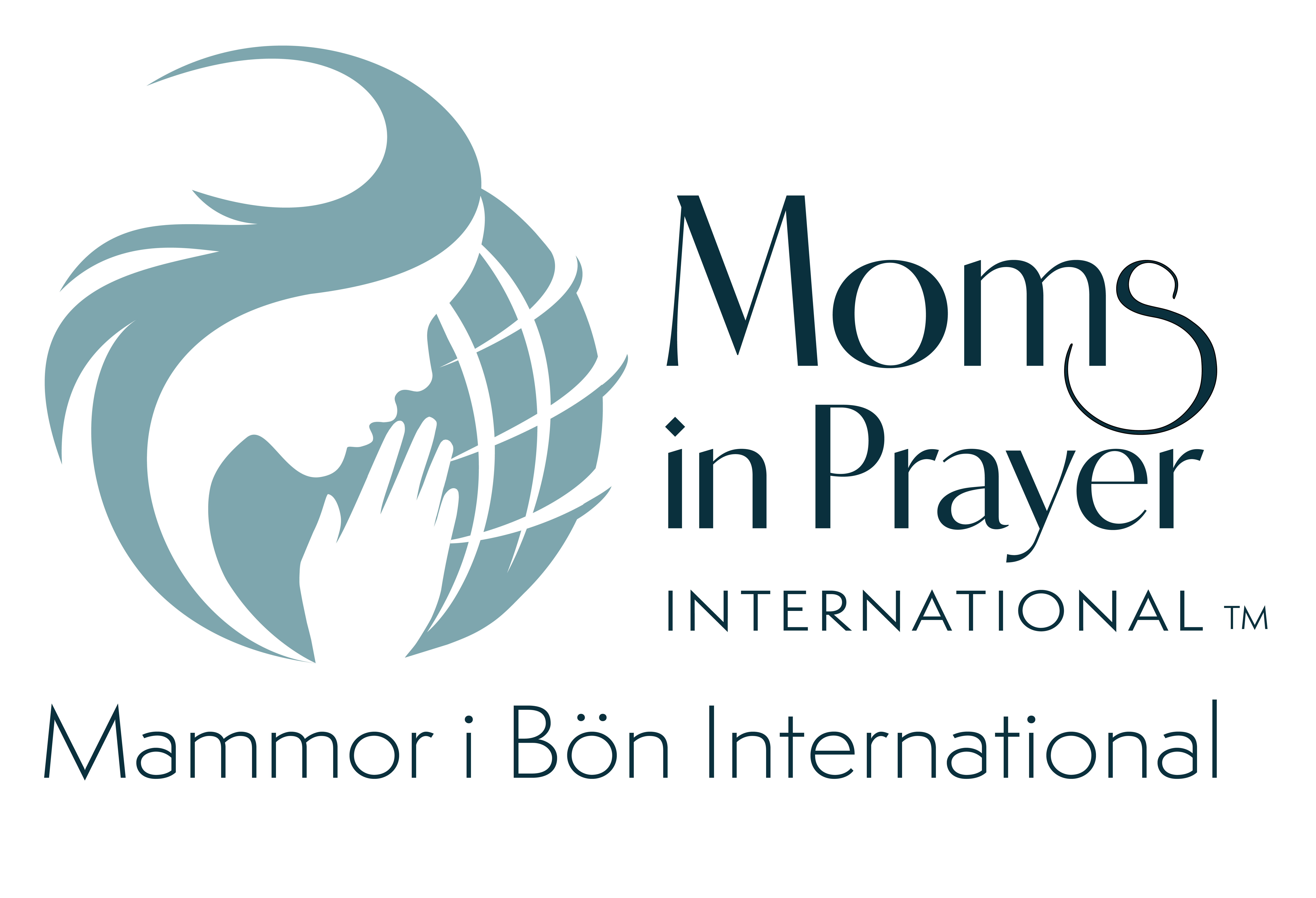 Mammor i Bön Böneblad                  Datum  		      Lovprisning: Prisa Gud för den han är, hans egenskaper, hans namn eller hans karaktär.  Gud Är:  Ärans konung  Syndabekännelse: Under tystnad. Ledaren börjar och slutar denna del. 1 Joh 1:9 Om vi bekänner våra synder är Han trofast och rättfärdig så att han förlåter oss våra synder och renar oss från all orättfärdighet.Tacksägelse: Tacka Gud för konkreta bönesvar och annat som han har gjort. 1 Tess 5:18 Tacka Gud under alla livets förhållanden. Detta är Guds vilja med er i Kristus Jesus.Förbön: 1 Tim 2:1 Först av allt uppmanar jag till bön, åkallan, förbön och tacksägelse för  
   alla människor.-För barnen: Bilda grupper om två/tre. Varje mamma sätter in ett barns namn i bibelversen och låter denhelige Ande leda oss i förbön (Anpassade ord från Ps 62:7) Namn 1:                                       	           Namn 2:		                      Namn 3:-För lärare och personal: Namn 1:________________________Namn 2:_____________________Namn 3:________________________-För skola/universitet/högskola/förskola: -Be om väckelse och andlig klarsyn.-Be________________________________________________________________________________________-För Mammor i Bön:-Be att varje skola skall få en Mammor i Böngrupp.-Be att Mammor i Bön organisationen förblir ren och obefläckad.-Be_________________________________________________________________________________________Kom ihåg: Vad som sägs i gruppen stannar i gruppen5 Mos 32:3  Herrens namn ska jag förkunna. Ge ära åt vår store Gud! Ps 115:1 Inte oss, Herre, inte ossutan ditt namn ska du ge ära, för din nåds och din sannings skull. Ord 8:18  Rikedom och ära finns hos mig, bestående skatter och rättfärdighet.Jes 42:8  Jag är Herren, det är mitt namn. Jag ger inte min ära åt någon annan eller mitt lov åt avgudabilder. 1 Tim 1:17  Ära och pris åt evighetens Kung, den odödlige, osynlige, ende Guden, i evigheters evighet. Amen.Herre jag ber att____s seger och ära kommer bara från Dig och att Du är hans/hennes klippa och frälsning dit ingen fiende kan nå.    (Anpassade ord från Fil 2:3) Jag ber att______inte ska söka konflikt eller tom ära utan i 
    stället vara ödmjuk och sätta andra högre än sig själv.    